Programmevaluation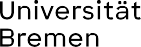 Studiengang:Die folgende Studiengangsbeschreibung besteht aus den Unterlagen:(Die Erläuterungen zu einzelnen Punkten bitte in der Version für die Gutachtenden entfernen.)StudiengangsbroschüreKurze Darstellung des Studiengangskonzepts mit besonderem Fokus auf „Studierbarkeit“ (max. 5 Seiten); beispielsweise mit folgenden Gliederungspunkten:Einleitung/ Überblick (Organisatorische/ Strategische Einbettung des Studiengangs im Fachbereich und bezogen auf die universitären Leitziele)StudienzieleStudienstrukturLehrkonzept (fachlich/ überfachlich)StudienvoraussetzungenNennung der wichtigsten Kennzahlen/ Indikatoren (bspw. zu Auslastung, Studienerfolg, Verbleib, Auslandsstudium, sonstigen Schwerpunkten oder Herausforderungen des Studiengangs/ Fachbereichs; ggf. Beispiele für genutzte Evaluationsinstrumente)Synopse der wesentlichen Änderungen zwischen der letzten Akkreditierung und dieser Programmevaluation (ggf. tabellarisch);Qualitätssicherungskonzept für den Studiengang (1-2 Seiten);Modulhandbuch (aktueller Stand);Aufnahmeordnung (Master); ggf. studiengangsspezifische Voraussetzungen (Bachelor) (aktueller Stand);Prüfungsordnung (aktueller Stand);Allgemeiner Teil der Prüfungsordnung (Bachelor/ Master o. Weiterbildung);Diploma Supplement;Qualitätsmanagement-Konzept des Fachbereichs;Auflistung der beteiligten Akteure inkl. Umfang der Beteiligung/ Deputat.Lehramtsstudium: tabellarische Darstellung der Erfüllung der KMK Standards für die Lehrerinnen- und LehrerbildungDie Studiengangsbeschreibung gilt als Informationsgrundlage für die Beteiligten (Gutachtende, Angehörige der U Bremen) an der Begehung.Folgende Unterlagen sind zusammen mit dem Gutachten anschließend im Referat 13 einzureichen, damit die Akkreditierung durch das Rektorat vorbereitet werden kann:Stellungnahme des Dekanats zum Studiengang (Studiengang passt nach wie vor in seiner Ausrichtung ins Fachbereichsprofil; eine Weiterführung in der geplanten Form wird befürwortet.)15. Fachbereichsratsbeschluss zum Studiengang (Der Fachbereichsrat nimmt die Durchführung des Studiengangs in der beschriebenen Form zustimmend zur Kenntnis.)Studiengangsverantwortliche/rVerantwortlich/r Studiendekan/inVerantwortliche/r Mitarbeiter/in im Studienzentrum